Интеллектуально- познавательная  игра«В мире профессий»  (1-2 классы)Цель: профориентация младших школьниковЗадачи:- развивать любознательность, умение работать в группах;-воспитывать чувства товарищества, культуры речи, эстетического взгляда, уважительное отношение к любой профессии;- создание положительного эмоционального настроя.Оборудование:компьютер, мультимедийный  проектор, картинки-пазлы формата А4, карточки с названиями профессий.Ведущий: У нас сегодня особый день. Мы приготовили веселую игру.Для нашей игры есть все необходимое: хорошее настроение, радушные зрители, уважаемое жюри и две команды, которые сегодня будут соревноваться..Я с удовольствием представляю их вам: команда «__», встречайте!Следующая команда «__»!Ведущий:Мы должны, ребята, знать,Всему должны учиться,Ведь надо взрослым помогатьИ надо всем трудиться!Ученик 1.Нам надо знать, как печь пирог,И знать, как хлеб родится,Как делать масло и творог,Где рожь, а где пшеница.И что такое сельский трудРебятам знать не худоОткуда уголь достают,И мебель, и посуду.Ученик 2.Как строят дом, одежду шьют,Чтоб мы не думали, что вещи,На чудо-дереве растут.Ученик 3.Конечно, вещи не растут,Чтоб сделать вещи, нужен труд.Стол, за которым ты сидишь,Кровать, в которой ты уснешь,Тетрадь, ботинки, пара лыж,Тарелка, вилка, ложка, нож.Ученик 4.И каждый гвоздь, и каждый дом,И караваи хлеба,Все это сделано трудом,А не свалилось с неба.За все, что сделано для насМы благодарны людям,Придет пора, наступит часИ мы трудиться будем.Ученик 5.Нынче всякий труд почетенГде, какой ни есть.Человеку на работеВоздается честь.Ведущий:Ребята, сегодня мы с вами совершим путешествие в мир профессий. Какие вы знаете профессии? (ответы детей) Профессий на свете много.  И каждая из них интересна и увлекательна.  А мы с вами начинаем!Правила поведения игры.-Будьте внимательны, задание нужно выслушивать до конца.-Все предложенные задания обсуждаются всеми членами команды, а ответ дает капитан.-В случае, когда на задание одной команды отвечает участник другой команды, жюри лишает одного балла команду, член которой позволил себе эту несдержанность-Если кто – то из членов команды дал ответ, не посоветовавшись со всей командой, ведущий принимает этот ответ как единственный, независимо от того, правильно или нет ответил игрок.-Будьте вежливы и терпимы, за создание конфликтной ситуации с команды снимается один балл.-Вся  программа будет состоять из конкурсов, игр и загадок. -Цель команд заключается в том, чтобы набрать как можно больше баллов. Команда, набравшая по итогам большее количество баллов, становится победителем. Будьте внимательны, дружны в команде и тактичны в поведении!Представление жюри.- Разрешите представить вам наше уважаемое жюри.Выполнение заданий оценивается следующим образом:-за правильный ответ – 1 балл;- за неправильный ответ- 0 баллов.Жребием определяется какая команда начнет игру.Конкурс 1.  «Угадай- ка» (Вопросы задаются командам по очереди, после ответа команды, на экране изображение правильного ответа)1. Кто у постели больного сидит?И как лечиться он всем говорит,Кто болен – он капли предложит принять,Тому, кто здоров, разрешит погулять. (Врач)2. Скажите, кто так вкусноГотовит щи капустные,Пахучие котлеты,Салаты, винегреты,Все завтраки, обеды? (Повар)3. Он не летчик, не пилот,Он ведет не самолет,А огромную ракету,Дети, кто, скажите это? (Космонавт)4. У этой волшебницы,Этой художницы,Не кисти и краски,А гребень и ножницы.Она обладаетТаинственной силой:К кому прикоснется,Тот станет красивый. (Парикмахер)5. В школе учит он детей.Строг, но все прощает.Помогает стать умней,Все он объясняет. (Учитель)6. В доме 10 этажей,В доме тысячи людей.Кто построил этот дом,Дом, в котором мы живем? (Строители)7. Ежедневно спозаранкуВ руки он берёт баранку,Крутит, вертит так и сяк,Но не съест её никак?! (Водитель)8. С книжкой кто в руке – читатель.Книги пишет кто? (Писатель)Ведущий: Молодцы! И это ребята только малая часть тех профессий, которые существуют на свете. Мы сегодня с вами узнаем, какие ещё есть профессии.Конкурс 2. «Доскажи словечко»Чтобы узнать о других профессиях, вам нужно правильно подобрать рифму. (Ведущий  читает загадку, команда хором её продолжает.)1.Слезо-носо-вытирательВ группе нашей -…(воспитатель)2.Лоботрясов укротитель,В школе учит нас ..(учитель)3.Мне поставила вчераДва укола …(медсестра)4.Знает точно детвора:Кормят вкусно ..(повара)5.Шьёт прекрасно, порет лихоРукодельница … (портниха)6.Письма в дом приносит онДолгожданный ..(почтальон)7.Как воздушная принцесса,В форме лётной .(стюардесса)8.Герои легендарные,В огонь идут ..(пожарные)9.Справедливей всех, друзья,Споры все решит ..(судья)10.Высока, стройна, как ельВ платье модном топ..(модель)11.У слона иль мышки жарИх спасёт..(ветеринар)12.От вирусов злобных компьютерНаш чист, программы и файлыСпас …(программист)13.В шахте трудится... (шахтер),14.В жаркой кузнице -... (кузнец),Кто все знает — молодец!Ведущий: Молодцы ребята! А теперь давайте разомнёмся.(Проведение физкультминутки)Мы в профессии игралиВ миг мы лётчиками стали!В самолёте полеталиИ шофёрами вдруг стали!Руль теперь в руках у насБыстро едет первый класс!А теперь на стройке мыКладём ровно кирпичи.Раз- кирпич, и два, и триСтроим дом мы, посмотри!(Жюри подсчитывает полученные командами баллы, объявляются результаты.)Ведущий: Продолжаем нашу игру.Конкурс 3. Соберите пазл… ( У каждой команды разрезанная картинка с изображением профессии).Конкурс 4. Назовите профессию.По картинкам определить кем  по профессии были: Печкин. Айболит, животные  из города Бремен, старик из сказки о золотой рыбке, профессия Чипа и Дейла,Фрекен Бок.Конкурс 5.Бюро находок. В бюро находок поступило много вещей. Как вы думаете, кто их потерял? Назовите профессию владельца этих предметов. ( изображения предметов в конвертах)1.Ножницы ,лампочка, кастрюля, термометр ,  гаечный ключ , указка, сантиметровая лента.     2.Сито, огнетушитель, кисть, весы, газеты, кирпичи, парик клоуна. Итог занятия.  Чтение сказкиЖили-были на свете два молотка: Цок-Цок и Стук-Бряк. Оба и по росту и  по весу одинаковые, будто в один день родились. Но посмотрите на них, ребята! Какие же они разные: один  блесит, другой ржавый, вместо рукоятки палка. Цок-цок вставал рано-рано и сразу принимался за работу, мастерил домики для скворцов, чинил стульчики ребятам, он всегда очень старался. И люди любили его.А Стук-бряк по утрам просыпается  долго, лениво  потягивался, зевал, потом с неохотой шел работать. У него ничего не получалось и он сердился.Цок-цок всегда говорил ему, чтобы тот не сердился, а старался, тогда и выйдет как надо. Но Стук-бряк не умел стараться. Поэтому его и прозвали Стук-бряк. Никому он добра не делал. Зато хвастаться очень любил.Понравилась ли вам  эта сказка? Чему учит эта сказка?Ведущий:- Вы сейчас учитесь в начальной школе, но скоро вы вырастите и закончите школу. Нехорошо, если из школы выходят ученики белоручками, неумехами. Учиться и трудиться надо в полную силу, как молоток Цок-цок,- только тогда можно рассчитывать на успех и уважение других.Профессий много в мире есть,Их невозможно перечесть.Сегодня они и нужны, и важны.И вы скорее подрастайте, Профессией овладевайте.Старайтесь в деле первыми бытьИ людям пользу приносить.Все вместе: все профессии важны, все профессии нужны.Жюри подводит итоги. Награждает команды грамотами и призами.Ведущий: Благодарим вас за участие в игре. До новых встреч!ПРИЛОЖЕНИЕ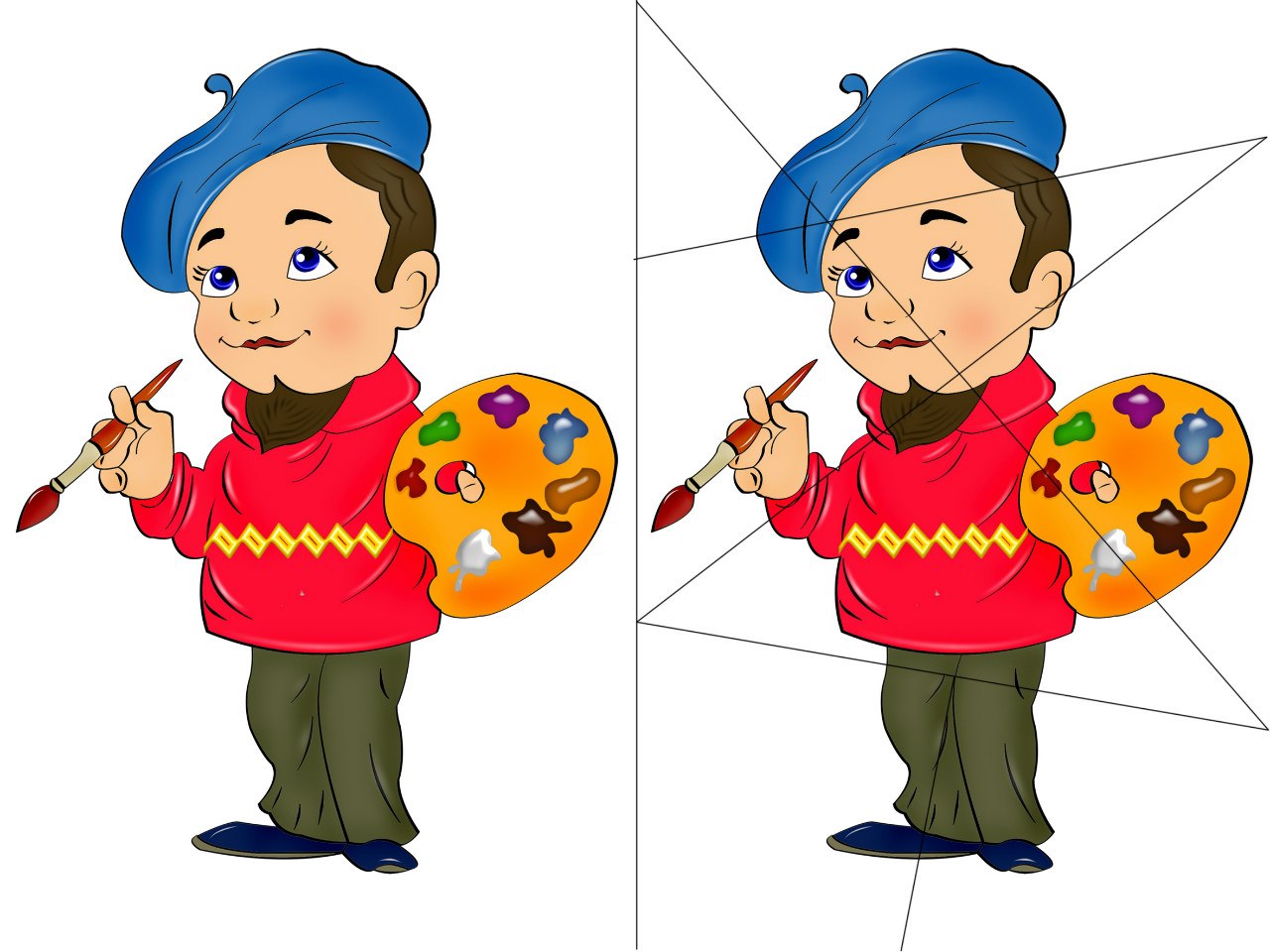 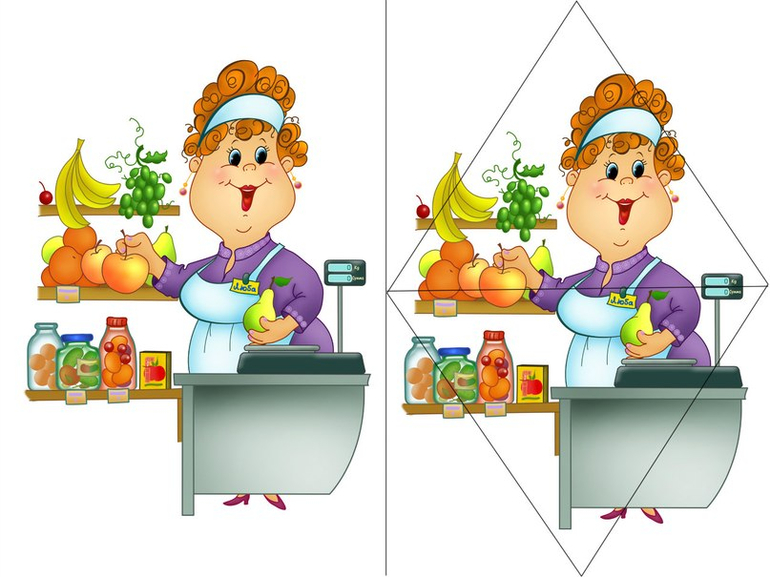 Команды«Угадай-ка»«Доскажи словечко»Соберите пазл…Назовите профессиюБюро находок класскласс